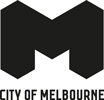 Community Inclusion Grants 2023-24 – successful applications OrganisationProject titleProject descriptionGrant amount 6th Melbourne Scout GroupTent Upgrade Project - 6th Melbourne Scout Group The project is for the purchase of new tents for the Scout group as the existing tents are no longer fit for purpose, which limits the ability for youth members to participate in camps and events. The tents that are proposed to be purchased are 8 person tourer canvas tents and they intend to purchase 4 of them.$5036Aboriginal Literacy FoundationLiteracy Tutoring for Aboriginal childrenThe Literacy Tutoring Program seeks to help Aboriginal students improve literacy skills in order to complete their education, with the intention that they'll be able to undertake post-school training leading to full-time employment.  $10,000ANTaR Victoria Inc.Voice to Parliament - Information disseminationThis project aims to educate Victorians about the Voice to Parliament. ANTaR Victoria plays a vital role in educating non-Indigenous Victorians about the issues most pressing to Aboriginal and Torres Strait Islander peoples living in Victoria. They see this education role continuing in the lead up to the Referendum through disseminating accurate information, community-awareness raising and facilitating networks.$18,500CAN Community SupportMulticultural Women's GroupThis project brings together women from diverse cultural backgrounds in the context of the Carlton High Rise public housing towers. The multicultural women's group will provide social and emotional support, psychosocial education and enhanced sense of community, and will breakdown cultural barriers between different cultural groups in the Carlton High Rise estate.$10,000Cultivating CommunityCarlton Kitchen LibraryThe Carlton Kitchen Library loans community members equipment to support their cooking projects, programs or events. The library includes event kits to promote sustainability and help reduce single use plastics. The library will host monthly morning teas in partnership with Open Table distributing fresh, free produce for the community as well as having fun demonstrating the kitchen library’s equipment.$19,000Footscape Inc.Foot Care KitsFootscape distributes Podiatry endorsed material aid items to disadvantaged persons including identified homeless persons, asylum seekers and First Nations persons. Painful foot problems affecting such persons are accentuated as individuals may be forced to walk long ‍distances with poor footwear and socks. This project will distribute 250 foot care kits.$5000Lively Community LtdThe Lively intergenerational program: Employing CALD youth to offer digital literacy and social support for older community members.They will train and employ young jobseekers (18-25 years old) to offer digital literacy training for older community members, with a particular focus on engaging young people from culturally and linguistically diverse backgrounds to support diverse older population groups. This project will provide meaningful job opportunities for young people within the City of Melbourne, foster inclusion and connection for older people, and build local intergenerational connections.$19,000Melbourne University Football ClubMUWFC First Nation’s Action PlanMUWFC’s First Nation’s Action Plan identified goals of Respect, Relationships and Governance. They place importance on acknowledging and engaging with First Nations communities year round. This project will provide education sessions for all club members to improve their understanding and knowledge, as well celebrating first nations communities during their First Nations Round.$3000Palliative Care VictoriaPromotional video of the importance of volunteers in palliative careThis project will develop a promotional video that will highlight the importance and impact of volunteer support within palliative care with the aim to educate and increase recruitment opportunities for those within the community. Palliative care volunteers will share their stories about why they volunteer, what they get out of their volunteering and the feedback they received from clients and their families.$4550Play It Forward Australia LtdDiverse Docklands AnthemAn inclusive arts program to build stronger communities in the Docklands by bringing residents together to participate in story-sharing and song writing workshops to create and record an anthem that celebrates the diversity of the Docklands area of Melbourne.$10,000Second Chance Animal RescuePet Support ServicesSCAR Pet Support Services were established to support disadvantaged pet owners. They offer free vaccinations, emergency boarding, microchipping, desexing procedures and free pet food via their pet food pantry and via delivery to owners doing it tough to keep pets united with their owners and happy, healthy and home. This stops the cycle of shelter relinquishment at a grassroots level.$10,000Slavic Welfare Association IncorporatedBringing together and tightening the Slavic people to the communityThe aim of the project is to enable Slavic people to connect with the wider community and to involve them in community events and activities. They plan to hold an outing and a few celebrations to mark Senior Citizens Week and Christmas in the City of Melbourne for senior Slavic clients and volunteers.$3000The Federation of Chinese Associations Vic Inc. (FCA)Increasing community connection, access and participation for the Chinese seniorsTo reduce COVID-19 impact, increase community connection, access and participation for Chinese seniors in the community the FCA will provide community services and support and bimonthly face to face information sessions for Chinese seniors living alone in the public housing estate.$10,700Youlden Parkville Cricket ClubGood Vibes: Schools Cricket OutreachThis project will create a link between local primary schools and a community club. They’ll do this by providing in-school physical literacy programs for children aged 5-9 years. In addition, they’ll run twelve free, inclusive and fun sessions for children aged 10-13 on Saturdays. This will culminate in a come-and-try day held at Ryder Oval.$6140